Torino, 27/5/2021SEGNALAZIONE PROVVEDIMENTI DI INTERESSE AGRICOLO					BURP N. 21 DEL 27 MAGGIO  2021D.D. 13 maggio 2021, n. 298 PSR 2014-2020, operazione 12.2.1."Compensazione del mancato reddito e dei costi aggiuntivi da vincoli ambientali nelle aree forestali dei siti Natura 2000". DD n. 257 del 21/04/2021 - Proroga dei termini per la presentazione delle domande di pagamento - campagna 2021 - e modifica delle Istruzioni alla presentazione.http://www.regione.piemonte.it/governo/bollettino/abbonati/2021/corrente/attach/dda1610000298_10300.pdfD.D. 13 maggio 2021, n. 412 Legge regionale n. 24 del 30 dicembre 2014. D.G.R. n. 8 - 1318 del 20 aprile 2015. Accertamento di minori risorse finanziare utilizzate per il sostegno finanziario alle imprese agricole per polizze assicurative in campo zootecnico per l'annualità 2015 ammontanti ad € 24.140,30http://www.regione.piemonte.it/governo/bollettino/abbonati/2021/corrente/attach/dda1700000412_10400.pdfD.D. 13 maggio 2021, n. 413 L.R. n. 1/2019. Adesione della Regione Piemonte all'Assemblea delle regioni per i prodotti d'origine (AREPO) per l'anno 2021. Impegno e liquidazione di euro 4.500,00 sul capitolo di spesa 173714/2021http://www.regione.piemonte.it/governo/bollettino/abbonati/2021/corrente/attach/dda1700000413_10400.pdfD.D. 13 maggio 2021, n. 414L.r. 5/2018. Riparto alle Province e alla Città metropolitana di Torino del fondo per il risarcimento e la prevenzione dei danni arrecati dalla fauna selvatica alle produzioni agricole, disponibile sul fondo caccia ARPEA e autorizzazione alla liquidazione.http://www.regione.piemonte.it/governo/bollettino/abbonati/2021/corrente/attach/dda1700000414_10400.pdfD.D. 14 maggio 2021, n. 417 PSR 2014-2020. Fissazione dei termini di presentazione delle domande di sostegno relative agli aiuti per superficie e per le misure connesse agli animali per l'anno 2021.http://www.regione.piemonte.it/governo/bollettino/abbonati/2021/corrente/attach/dda1700000417_10400.pdfD.D. 14 maggio 2021, n. 418 Decreto legislativo 2 febbraio 2021, n. 19, Regolamento (UE) 2016/2031 e Regolamento delegato (UE) 2019/1702. Assistenti Fitosanitari.http://www.regione.piemonte.it/governo/bollettino/abbonati/2021/corrente/attach/dda1700000418_10400.pdfDeliberazione della Giunta Regionale 18 maggio 2021, n. 3-3215 Legge regionale 25 giugno 2008, n. 16. Approvazione del piano di attività per la valorizzazione del patrimonio tartufigeno regionale 2021.http://www.regione.piemonte.it/governo/bollettino/abbonati/2021/corrente/attach/dgr_03215_990_18052021.pdfDeliberazione della Giunta Regionale 18 maggio 2021, n. 25-3237 Reg. UE 1305/2013. Programma di Sviluppo Rurale 2014-2020. Periodo di transizione 2021- 2022 di cui al Reg. UE 2220/2020. Disposizioni per attivare, per l'anno 2021, per la Misura 3, Sottomisura 3.1, un bando condizionato all'approvazione della modifica al PSR 2014-2020 da parte della Commissione Europea relativamente al prolungamento del PSR nel biennio 2021- 2022.http://www.regione.piemonte.it/governo/bollettino/abbonati/2021/corrente/attach/dgr_03237_990_18052021.pdfREGIONE PIEMONTE - COMUNICATO Direzione della Giunta Regionale Settore Indirizzi e Controlli Società partecipate Avviso di nomina n. 8/2021: nomina di 1 componente effettivo e 1 componente supplente del Collegio dei Revisori del COMITATO PER LE FINALI ATP. Scadenza per la presentazione delle candidature: 10 giugno 2021 ore 12.00.http://www.regione.piemonte.it/governo/bollettino/abbonati/2021/corrente/attach/aa_aa_regione%20piemonte%20-%20comunicato_2021-05-25_76998.pdf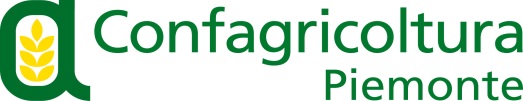 